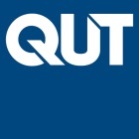 THE JANE PITMAN INTERIOR DESIGN SCHOLARSHIPApplications close 5.00pm, 8 March 2021THE JANE PITMAN INTERIOR DESIGN SCHOLARSHIPApplications close 5.00pm, 8 March 2021THE JANE PITMAN INTERIOR DESIGN SCHOLARSHIPApplications close 5.00pm, 8 March 2021THE JANE PITMAN INTERIOR DESIGN SCHOLARSHIPApplications close 5.00pm, 8 March 2021THE JANE PITMAN INTERIOR DESIGN SCHOLARSHIPApplications close 5.00pm, 8 March 2021THE JANE PITMAN INTERIOR DESIGN SCHOLARSHIPApplications close 5.00pm, 8 March 2021THE JANE PITMAN INTERIOR DESIGN SCHOLARSHIPApplications close 5.00pm, 8 March 2021THE JANE PITMAN INTERIOR DESIGN SCHOLARSHIPApplications close 5.00pm, 8 March 2021THE JANE PITMAN INTERIOR DESIGN SCHOLARSHIPApplications close 5.00pm, 8 March 2021THE JANE PITMAN INTERIOR DESIGN SCHOLARSHIPApplications close 5.00pm, 8 March 2021THE JANE PITMAN INTERIOR DESIGN SCHOLARSHIPApplications close 5.00pm, 8 March 2021PART A – PERSONAL DETAILSPART A – PERSONAL DETAILSPART A – PERSONAL DETAILSPART A – PERSONAL DETAILSPART A – PERSONAL DETAILSPART A – PERSONAL DETAILSPART A – PERSONAL DETAILSPART A – PERSONAL DETAILSPART A – PERSONAL DETAILSPART A – PERSONAL DETAILSPART A – PERSONAL DETAILSPART A – PERSONAL DETAILSPART A – PERSONAL DETAILSFirst name:First name:First name:Last name:Last name:Student No.Student No.Student No.Course code / titleCourse code / titlePostal Address:Postal Address:Postal Address:State:State:State:Post Code:SuburbSuburbContact phone number:Contact phone number:Contact phone number:Email Address:Email Address:Email Address:PART B – SUPPORTING DOCUMENTSPART B – SUPPORTING DOCUMENTSPART B – SUPPORTING DOCUMENTSPART B – SUPPORTING DOCUMENTSPART B – SUPPORTING DOCUMENTSPART B – SUPPORTING DOCUMENTSPART B – SUPPORTING DOCUMENTSPART B – SUPPORTING DOCUMENTSPART B – SUPPORTING DOCUMENTSPART B – SUPPORTING DOCUMENTSPART B – SUPPORTING DOCUMENTSPART B – SUPPORTING DOCUMENTSPART B – SUPPORTING DOCUMENTSAlong with this application form the following documents are required to submit: Curriculum VitaePortfolio and statement of achievements in the Interior Design disciplineProposal outlining how you will use the scholarship to enhance your Interior Design skills and enable your transition into professional practiceStatement of how you meet the selection criteria:           Academic meritAbility to contribute and excel in the field of Interior Design and become commercially desirableCommitment and passion to improving the future of Interior DesignCreativityInnate StyleProject deliveryCommercial awarenessPersonal qualities (i.e. Relationship and listening skills, collaboration, integrity, energetic, hands on approach, passion for Interior Design)In addition, consideration may be given to financial or social disadvantage facing an applicant.  Along with this application form the following documents are required to submit: Curriculum VitaePortfolio and statement of achievements in the Interior Design disciplineProposal outlining how you will use the scholarship to enhance your Interior Design skills and enable your transition into professional practiceStatement of how you meet the selection criteria:           Academic meritAbility to contribute and excel in the field of Interior Design and become commercially desirableCommitment and passion to improving the future of Interior DesignCreativityInnate StyleProject deliveryCommercial awarenessPersonal qualities (i.e. Relationship and listening skills, collaboration, integrity, energetic, hands on approach, passion for Interior Design)In addition, consideration may be given to financial or social disadvantage facing an applicant.  Along with this application form the following documents are required to submit: Curriculum VitaePortfolio and statement of achievements in the Interior Design disciplineProposal outlining how you will use the scholarship to enhance your Interior Design skills and enable your transition into professional practiceStatement of how you meet the selection criteria:           Academic meritAbility to contribute and excel in the field of Interior Design and become commercially desirableCommitment and passion to improving the future of Interior DesignCreativityInnate StyleProject deliveryCommercial awarenessPersonal qualities (i.e. Relationship and listening skills, collaboration, integrity, energetic, hands on approach, passion for Interior Design)In addition, consideration may be given to financial or social disadvantage facing an applicant.  Along with this application form the following documents are required to submit: Curriculum VitaePortfolio and statement of achievements in the Interior Design disciplineProposal outlining how you will use the scholarship to enhance your Interior Design skills and enable your transition into professional practiceStatement of how you meet the selection criteria:           Academic meritAbility to contribute and excel in the field of Interior Design and become commercially desirableCommitment and passion to improving the future of Interior DesignCreativityInnate StyleProject deliveryCommercial awarenessPersonal qualities (i.e. Relationship and listening skills, collaboration, integrity, energetic, hands on approach, passion for Interior Design)In addition, consideration may be given to financial or social disadvantage facing an applicant.  Along with this application form the following documents are required to submit: Curriculum VitaePortfolio and statement of achievements in the Interior Design disciplineProposal outlining how you will use the scholarship to enhance your Interior Design skills and enable your transition into professional practiceStatement of how you meet the selection criteria:           Academic meritAbility to contribute and excel in the field of Interior Design and become commercially desirableCommitment and passion to improving the future of Interior DesignCreativityInnate StyleProject deliveryCommercial awarenessPersonal qualities (i.e. Relationship and listening skills, collaboration, integrity, energetic, hands on approach, passion for Interior Design)In addition, consideration may be given to financial or social disadvantage facing an applicant.  Along with this application form the following documents are required to submit: Curriculum VitaePortfolio and statement of achievements in the Interior Design disciplineProposal outlining how you will use the scholarship to enhance your Interior Design skills and enable your transition into professional practiceStatement of how you meet the selection criteria:           Academic meritAbility to contribute and excel in the field of Interior Design and become commercially desirableCommitment and passion to improving the future of Interior DesignCreativityInnate StyleProject deliveryCommercial awarenessPersonal qualities (i.e. Relationship and listening skills, collaboration, integrity, energetic, hands on approach, passion for Interior Design)In addition, consideration may be given to financial or social disadvantage facing an applicant.  Along with this application form the following documents are required to submit: Curriculum VitaePortfolio and statement of achievements in the Interior Design disciplineProposal outlining how you will use the scholarship to enhance your Interior Design skills and enable your transition into professional practiceStatement of how you meet the selection criteria:           Academic meritAbility to contribute and excel in the field of Interior Design and become commercially desirableCommitment and passion to improving the future of Interior DesignCreativityInnate StyleProject deliveryCommercial awarenessPersonal qualities (i.e. Relationship and listening skills, collaboration, integrity, energetic, hands on approach, passion for Interior Design)In addition, consideration may be given to financial or social disadvantage facing an applicant.  Along with this application form the following documents are required to submit: Curriculum VitaePortfolio and statement of achievements in the Interior Design disciplineProposal outlining how you will use the scholarship to enhance your Interior Design skills and enable your transition into professional practiceStatement of how you meet the selection criteria:           Academic meritAbility to contribute and excel in the field of Interior Design and become commercially desirableCommitment and passion to improving the future of Interior DesignCreativityInnate StyleProject deliveryCommercial awarenessPersonal qualities (i.e. Relationship and listening skills, collaboration, integrity, energetic, hands on approach, passion for Interior Design)In addition, consideration may be given to financial or social disadvantage facing an applicant.  Along with this application form the following documents are required to submit: Curriculum VitaePortfolio and statement of achievements in the Interior Design disciplineProposal outlining how you will use the scholarship to enhance your Interior Design skills and enable your transition into professional practiceStatement of how you meet the selection criteria:           Academic meritAbility to contribute and excel in the field of Interior Design and become commercially desirableCommitment and passion to improving the future of Interior DesignCreativityInnate StyleProject deliveryCommercial awarenessPersonal qualities (i.e. Relationship and listening skills, collaboration, integrity, energetic, hands on approach, passion for Interior Design)In addition, consideration may be given to financial or social disadvantage facing an applicant.  Along with this application form the following documents are required to submit: Curriculum VitaePortfolio and statement of achievements in the Interior Design disciplineProposal outlining how you will use the scholarship to enhance your Interior Design skills and enable your transition into professional practiceStatement of how you meet the selection criteria:           Academic meritAbility to contribute and excel in the field of Interior Design and become commercially desirableCommitment and passion to improving the future of Interior DesignCreativityInnate StyleProject deliveryCommercial awarenessPersonal qualities (i.e. Relationship and listening skills, collaboration, integrity, energetic, hands on approach, passion for Interior Design)In addition, consideration may be given to financial or social disadvantage facing an applicant.  Along with this application form the following documents are required to submit: Curriculum VitaePortfolio and statement of achievements in the Interior Design disciplineProposal outlining how you will use the scholarship to enhance your Interior Design skills and enable your transition into professional practiceStatement of how you meet the selection criteria:           Academic meritAbility to contribute and excel in the field of Interior Design and become commercially desirableCommitment and passion to improving the future of Interior DesignCreativityInnate StyleProject deliveryCommercial awarenessPersonal qualities (i.e. Relationship and listening skills, collaboration, integrity, energetic, hands on approach, passion for Interior Design)In addition, consideration may be given to financial or social disadvantage facing an applicant.  Along with this application form the following documents are required to submit: Curriculum VitaePortfolio and statement of achievements in the Interior Design disciplineProposal outlining how you will use the scholarship to enhance your Interior Design skills and enable your transition into professional practiceStatement of how you meet the selection criteria:           Academic meritAbility to contribute and excel in the field of Interior Design and become commercially desirableCommitment and passion to improving the future of Interior DesignCreativityInnate StyleProject deliveryCommercial awarenessPersonal qualities (i.e. Relationship and listening skills, collaboration, integrity, energetic, hands on approach, passion for Interior Design)In addition, consideration may be given to financial or social disadvantage facing an applicant.  Along with this application form the following documents are required to submit: Curriculum VitaePortfolio and statement of achievements in the Interior Design disciplineProposal outlining how you will use the scholarship to enhance your Interior Design skills and enable your transition into professional practiceStatement of how you meet the selection criteria:           Academic meritAbility to contribute and excel in the field of Interior Design and become commercially desirableCommitment and passion to improving the future of Interior DesignCreativityInnate StyleProject deliveryCommercial awarenessPersonal qualities (i.e. Relationship and listening skills, collaboration, integrity, energetic, hands on approach, passion for Interior Design)In addition, consideration may be given to financial or social disadvantage facing an applicant.  PART C  - APPLICANT DECLARATIONPART C  - APPLICANT DECLARATIONPART C  - APPLICANT DECLARATIONPART C  - APPLICANT DECLARATIONPART C  - APPLICANT DECLARATIONPART C  - APPLICANT DECLARATIONPART C  - APPLICANT DECLARATIONPART C  - APPLICANT DECLARATIONPART C  - APPLICANT DECLARATIONPART C  - APPLICANT DECLARATIONPART C  - APPLICANT DECLARATIONPART C  - APPLICANT DECLARATIONPART C  - APPLICANT DECLARATIONBy submitting this application you declare that:to the best of your knowledge the information supplied herein is correct and complete; you acknowledge that the submission of incorrect or incomplete information may result in non-award of or cancellation of your scholarship at any stage;you authorise the University to obtain further information with respect to your application and, if necessary, provide information to education institutions and admission centres;you are aware QUT's Privacy Statementyou are aware that this scholarship is governed by the attached terms and conditions.By submitting this application you declare that:to the best of your knowledge the information supplied herein is correct and complete; you acknowledge that the submission of incorrect or incomplete information may result in non-award of or cancellation of your scholarship at any stage;you authorise the University to obtain further information with respect to your application and, if necessary, provide information to education institutions and admission centres;you are aware QUT's Privacy Statementyou are aware that this scholarship is governed by the attached terms and conditions.By submitting this application you declare that:to the best of your knowledge the information supplied herein is correct and complete; you acknowledge that the submission of incorrect or incomplete information may result in non-award of or cancellation of your scholarship at any stage;you authorise the University to obtain further information with respect to your application and, if necessary, provide information to education institutions and admission centres;you are aware QUT's Privacy Statementyou are aware that this scholarship is governed by the attached terms and conditions.By submitting this application you declare that:to the best of your knowledge the information supplied herein is correct and complete; you acknowledge that the submission of incorrect or incomplete information may result in non-award of or cancellation of your scholarship at any stage;you authorise the University to obtain further information with respect to your application and, if necessary, provide information to education institutions and admission centres;you are aware QUT's Privacy Statementyou are aware that this scholarship is governed by the attached terms and conditions.By submitting this application you declare that:to the best of your knowledge the information supplied herein is correct and complete; you acknowledge that the submission of incorrect or incomplete information may result in non-award of or cancellation of your scholarship at any stage;you authorise the University to obtain further information with respect to your application and, if necessary, provide information to education institutions and admission centres;you are aware QUT's Privacy Statementyou are aware that this scholarship is governed by the attached terms and conditions.By submitting this application you declare that:to the best of your knowledge the information supplied herein is correct and complete; you acknowledge that the submission of incorrect or incomplete information may result in non-award of or cancellation of your scholarship at any stage;you authorise the University to obtain further information with respect to your application and, if necessary, provide information to education institutions and admission centres;you are aware QUT's Privacy Statementyou are aware that this scholarship is governed by the attached terms and conditions.By submitting this application you declare that:to the best of your knowledge the information supplied herein is correct and complete; you acknowledge that the submission of incorrect or incomplete information may result in non-award of or cancellation of your scholarship at any stage;you authorise the University to obtain further information with respect to your application and, if necessary, provide information to education institutions and admission centres;you are aware QUT's Privacy Statementyou are aware that this scholarship is governed by the attached terms and conditions.By submitting this application you declare that:to the best of your knowledge the information supplied herein is correct and complete; you acknowledge that the submission of incorrect or incomplete information may result in non-award of or cancellation of your scholarship at any stage;you authorise the University to obtain further information with respect to your application and, if necessary, provide information to education institutions and admission centres;you are aware QUT's Privacy Statementyou are aware that this scholarship is governed by the attached terms and conditions.By submitting this application you declare that:to the best of your knowledge the information supplied herein is correct and complete; you acknowledge that the submission of incorrect or incomplete information may result in non-award of or cancellation of your scholarship at any stage;you authorise the University to obtain further information with respect to your application and, if necessary, provide information to education institutions and admission centres;you are aware QUT's Privacy Statementyou are aware that this scholarship is governed by the attached terms and conditions.By submitting this application you declare that:to the best of your knowledge the information supplied herein is correct and complete; you acknowledge that the submission of incorrect or incomplete information may result in non-award of or cancellation of your scholarship at any stage;you authorise the University to obtain further information with respect to your application and, if necessary, provide information to education institutions and admission centres;you are aware QUT's Privacy Statementyou are aware that this scholarship is governed by the attached terms and conditions.By submitting this application you declare that:to the best of your knowledge the information supplied herein is correct and complete; you acknowledge that the submission of incorrect or incomplete information may result in non-award of or cancellation of your scholarship at any stage;you authorise the University to obtain further information with respect to your application and, if necessary, provide information to education institutions and admission centres;you are aware QUT's Privacy Statementyou are aware that this scholarship is governed by the attached terms and conditions.By submitting this application you declare that:to the best of your knowledge the information supplied herein is correct and complete; you acknowledge that the submission of incorrect or incomplete information may result in non-award of or cancellation of your scholarship at any stage;you authorise the University to obtain further information with respect to your application and, if necessary, provide information to education institutions and admission centres;you are aware QUT's Privacy Statementyou are aware that this scholarship is governed by the attached terms and conditions.By submitting this application you declare that:to the best of your knowledge the information supplied herein is correct and complete; you acknowledge that the submission of incorrect or incomplete information may result in non-award of or cancellation of your scholarship at any stage;you authorise the University to obtain further information with respect to your application and, if necessary, provide information to education institutions and admission centres;you are aware QUT's Privacy Statementyou are aware that this scholarship is governed by the attached terms and conditions.	   I certify that the information I have provided is true and correct. 	   I certify that the information I have provided is true and correct. 	   I certify that the information I have provided is true and correct. 	   I certify that the information I have provided is true and correct. 	   I certify that the information I have provided is true and correct. 	   I certify that the information I have provided is true and correct. 	   I certify that the information I have provided is true and correct. 	   I certify that the information I have provided is true and correct. 	   I certify that the information I have provided is true and correct. 	   I certify that the information I have provided is true and correct. 	   I certify that the information I have provided is true and correct. 	   I certify that the information I have provided is true and correct. 	   I certify that the information I have provided is true and correct. Signature:Date: Submit your application to: ci.scholarships@qut.edu.auBy 8 March 2021 More Information: Creative Industries Advancement Division Phone: 07 3138 0140      Email: ci.scholarships@qut.edu.au Submit your application to: ci.scholarships@qut.edu.auBy 8 March 2021 More Information: Creative Industries Advancement Division Phone: 07 3138 0140      Email: ci.scholarships@qut.edu.au Submit your application to: ci.scholarships@qut.edu.auBy 8 March 2021 More Information: Creative Industries Advancement Division Phone: 07 3138 0140      Email: ci.scholarships@qut.edu.au Submit your application to: ci.scholarships@qut.edu.auBy 8 March 2021 More Information: Creative Industries Advancement Division Phone: 07 3138 0140      Email: ci.scholarships@qut.edu.au Submit your application to: ci.scholarships@qut.edu.auBy 8 March 2021 More Information: Creative Industries Advancement Division Phone: 07 3138 0140      Email: ci.scholarships@qut.edu.au Submit your application to: ci.scholarships@qut.edu.auBy 8 March 2021 More Information: Creative Industries Advancement Division Phone: 07 3138 0140      Email: ci.scholarships@qut.edu.au Submit your application to: ci.scholarships@qut.edu.auBy 8 March 2021 More Information: Creative Industries Advancement Division Phone: 07 3138 0140      Email: ci.scholarships@qut.edu.au Submit your application to: ci.scholarships@qut.edu.auBy 8 March 2021 More Information: Creative Industries Advancement Division Phone: 07 3138 0140      Email: ci.scholarships@qut.edu.au Submit your application to: ci.scholarships@qut.edu.auBy 8 March 2021 More Information: Creative Industries Advancement Division Phone: 07 3138 0140      Email: ci.scholarships@qut.edu.au Submit your application to: ci.scholarships@qut.edu.auBy 8 March 2021 More Information: Creative Industries Advancement Division Phone: 07 3138 0140      Email: ci.scholarships@qut.edu.au Submit your application to: ci.scholarships@qut.edu.auBy 8 March 2021 More Information: Creative Industries Advancement Division Phone: 07 3138 0140      Email: ci.scholarships@qut.edu.au Submit your application to: ci.scholarships@qut.edu.auBy 8 March 2021 More Information: Creative Industries Advancement Division Phone: 07 3138 0140      Email: ci.scholarships@qut.edu.au Submit your application to: ci.scholarships@qut.edu.auBy 8 March 2021 More Information: Creative Industries Advancement Division Phone: 07 3138 0140      Email: ci.scholarships@qut.edu.au 